ЛИТОВЕЗЬКА СІЛЬСЬКА РАДАВОЛОДИМИР-ВОЛИНСЬКОГО  РАЙОНУ ВОЛИНСЬКОЇ ОБЛАСТІОдинадцята сесія  восьмого скликанняР І Ш Е Н Н ЯВід 03 вересня  2021 року                с.Литовеж                                 № 11/178Про внесення змін в рішення Литовезької ради №4/11 від 23 грудня 2020 року « Про затвердження структури та штатного розпису апарату Литовезької сільської ради»Відповідно до пункту 20 частини 4 статті 42 Закону України «Про місцеве самоврядування в Україні», на виконання Законів України «Про оборону України», «Про мобілізаційну підготовку та мобілізацію», «Про військовий обов’язок і військову службу» та згідно «Порядку з організації та ведення військового обліку призовників і військовозобов’язаних» від 07.12.2016 р., згідно постанови № 921 Литовезька сільська радаВ И Р І Ш И Л А:Внести зміни в  рішення «Про внесення змін в рішення Литовезької ради №4/11 від 23 грудня 2020 року « Про затвердження структури та штатного розпису апарату Литовезької сільської ради»1.1. Вивести посаду начальника військово-облікового столу.1.2. Ввести посади інспектора з військового обліку.Начальнику відділу - головному бухгалтеру обліку і звітності (Равлінко Р.І.) внести відповідні зміни в штатному розписі Литовезької сільської ради.Затвердити штатний розпис Литовезької сільської ради згідно з додатком.Даний штатний розпис вступає в дію з 01.09.2021 року.Контроль за виконанням цього рішення покласти на постійну комісію сільської ради з питань фінансів, бюджету, планування соціально-економічного розвитку, інвестицій та міжнародного співробітництва.В.о. сільського голови                                                                 Мирослава Жукова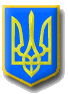 